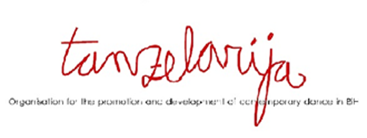 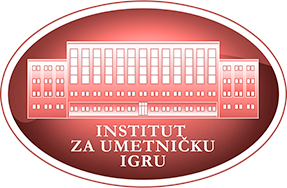 I Internacionalna naučna konferencija za baletnu i plesnu edukaciju„Umrežavanja, znanja i vodstvo – nova era u baletnoj i plesnoj edukaciji“Sarajevo, 14.11.2018.PRIJAVNI OBRAZACImePrezimeZvanjeAdresaBroj telefonaE-mailInstitucijaDržavaGradTelefonE-mailTehnička podrška(Navedite tehniku koja će biti potrebna tokom izlaganja rada)Tehnička podrška(Navedite tehniku koja će biti potrebna tokom izlaganja rada)Naziv radaNaziv rada upisati na B/H/S i engleskom jeziku Naziv radaOblast Boldirajte oblast u koju prijavljujete temuOblast PedagogijaKoreografijaSavremeni plesPlesna terapijaMenadžment u kulturiKulturne politikeOblik učešćaBoldirajte oblik učešćaOblik učešćaUsmeno izlaganjePoster prezentacijaUčešće bez prezentacijeKoautoriIme, prezime, zvanje, institucija iz koje dolazi, e-mail adresa KoautoriSažetakDо 250 riječi, na B/H/S, Times New Roman 12SažetakSažetakEngleski jezikSažetak